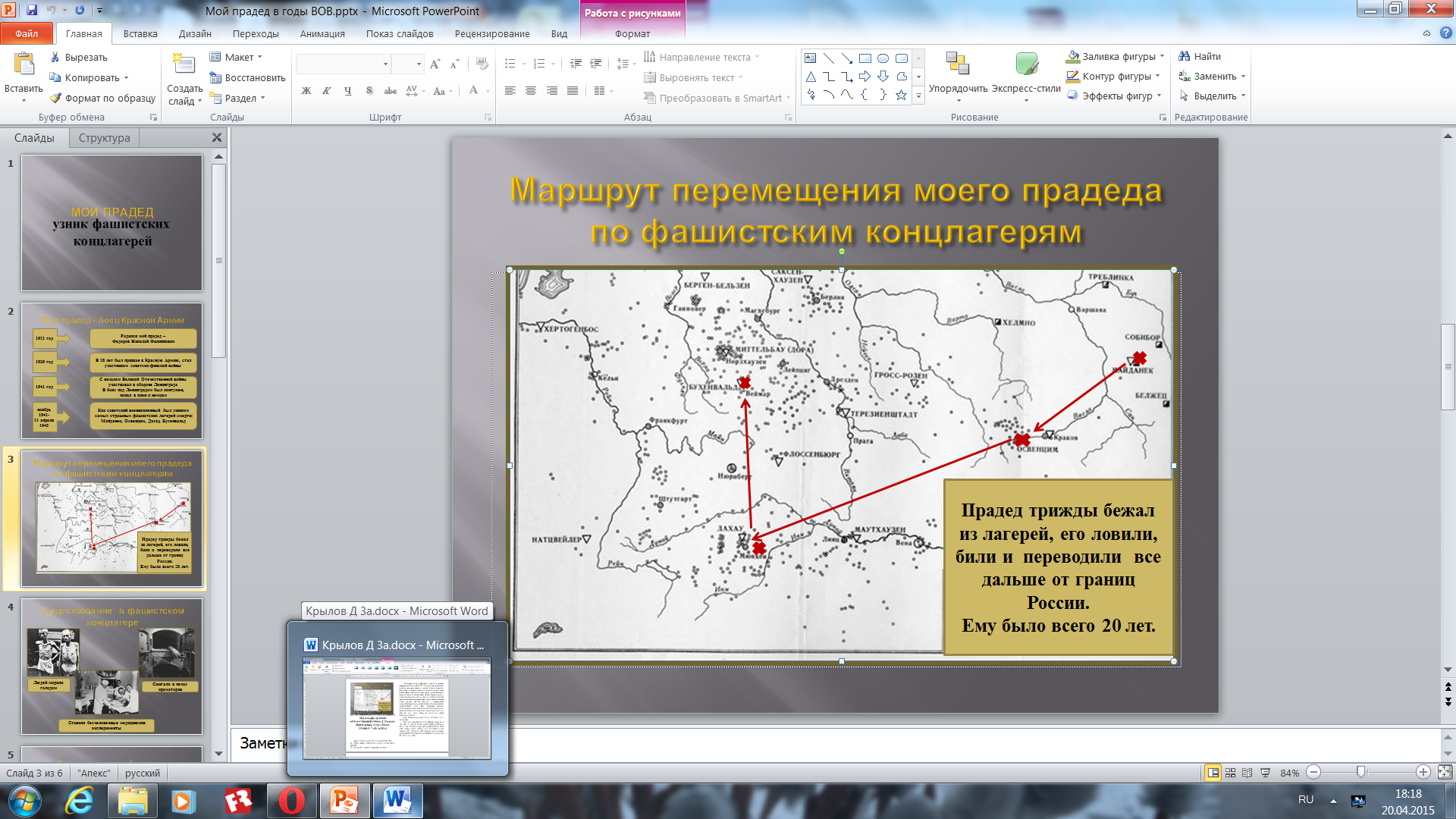 Мой прадед – узник фашистских концлагерей.	Мой прадед участвовал в войне с самого начала. Его забрали в армию в 1939 году в восемнадцать лет. Он участвовал в советско-финской войне. С началом Великой Отечественной войны он участвовал в обороне Ленинграда.В боях под Ленинградом был контужен, попал в плен к немцам.  Ему было всего двадцать лет. Как советского военнопленного его сначала поместили в концлагерь Майданек, который находился на территории Польши. Мой прадед тогда еще был очень молод, не боялся смерти и хотел принести пользу своей стране. Поэтому он бежал из лагеря. Моего прадеда поймали с помощью  овчарок, сильно били, потом перевели в Освенцим, подальше от границ нашей страны. Но, даже попав в один из самых страшных лагерей смерти, мой прадед не сдался. Он еще два раза пытался бежать. Но неудачно. Потом были лагеря Дахау и  Бухенвальд.Прадед находился в Бухенвальде до весны 1945 года. 8 апреля 1945 года узники Бухенвальда восстали против своих угнетателей, и 11 апреля . в 3 ч. 15 мин.  дня Бухенвальд был освобожден. Мой прадед выжил и вернулся на Родину в Россию.	   Мой прадед не любил рассказывать о том, что он пережил в концлагерях.Нет фотографий и реликвий. Но в нашей семье все  помнят день 11 апреля – Международный день освобождения узников фашистских концлагерей.